武 汉 工 商 学 院招（议）标文件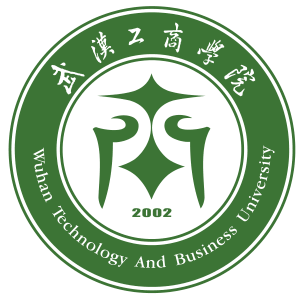 招标项目名称:武汉工商学院在线服务软件项目招标       编      号:  G2022-13                       武汉工商学院招投标办公室二○二二年十月第一部分   招（议）标邀请根据我校实际需求，现面向社会邀请具有实力的单位进行我校的在线服务软件项目招标，欢迎能满足标书要求的厂家前来投标。一、招标项目名称：在线服务软件项目2022年 10 月 17 日下午5:00前，请有意向的单位将法人授权委托书、被委托人身份证、营业执照副本等上述资料彩色扫描件（全部资料扫描为一个PDF文件）发送至331678357@qq.com邮箱，待招标方审查无误后，将联系供应商进行线上缴纳文件费，每份招标文件300元（该费用收取后概不退还）。递交标书费的账户信息:支付宝账号：13995699032    户名：杜丹丹（请备注清楚单位名称及所投项目名称）每个投标单位在递交投标书之前,需交纳投标保证金3万元，开标后未中标单位的保证金在十个工作日内不计息全额退还,中标单位的保证金则转为合同履约保证金。递交投标保证金的账户信息：户  名：武汉工商学院开户行及账号：建行武汉洪福支行42001237044050001270二、投标截止时间：为确保此次招标项目信息准确及后期方案完整，投标单位在递交投标书之前,必须与招标单位技术人员现场沟通，并确认标书的技术部分内容及相关参数。投标单位于2022年  月  日，将投标文件交到武汉工商学院招投标办公室。如有延误，视为废标；中标单位应在我校规定的时间内来签订合同，逾期视中标单位放弃中标，我校有权扣留保证金。付款方式：施工完毕经验收合格后支付总货款的90%，验收合格满一年后付清余款。开标时间及地点：另行通知招标单位：武汉工商学院执行单位：武汉工商学院招投标办公室地  址：武汉市洪山区黄家湖西路3号联 系 人：商务部分：胡老师　027-88147040/15871758771            技术部分：彭老师  13476282808第二部分   投标须知一、招标方式：邀请招标、议评开标。二、投标者要求及相关说明：1、投标者具有独立法人资格，具有相应的经营资质和一定经营规模，具有良好的经营业绩，坚持诚信经营，有良好的服务保障。2、投标价均按人民币报价，且为含制作、运输、安装、验收及税价。三、投标费用：无论投标结果如何,投标者自行承担投标发生的所有费用。四、投标书内容：1、投标书正本一份，副本伍份。如副本内容与正本内容不符，则以正本为准（投标完后，标书概不退还）；2、产品详细报价，投标保证金缴纳凭证；3、故障响应时间及服务承诺细则；4、投标公司简介、企业法人营业执照、法人代表人身份证复印件和委托代理人身份证复印件、法人授权委托书、税务登记证、主要业绩等。5、投标公司须列举近三年来在相近高校的经营业绩，包含联系人及联系方式，供货日期，合同金额等，至少列举3例以上，用表格形式。（务必真实）6、请投标方严格按照我方拟定的标书文件的顺序报价，并注明商品规格，产地等。五、开标与评标：1、开标时间和地点：另行通知。2、属于下列情况之一者视为废标：2.1投标文件送达招标单位的时间超过规定的投标截止时间。2.2投标文件未经法定代表人或委托代理人签字。2.3开标后发现招标文件内容有虚假材料或信息。3、在开标之前，不允许投标方人员与评标成员接触，如果投标方试图在投标书审查、澄清、比较及签合同时向投标方人员施加不良影响，其投标将被视为无效投标或取消投标资格。4、本次招投标采取评标员集中议标方式，对未中标的单位我方不负责解释。5、投标单位不得相互串通损害招标单位的利益，一旦发现各投标单位之间串通作弊、哄抬标价，招标单位将取消所有参与串通的投标单位的投标资格并没收投标保证金。六、中标与签订合同1、自开标之日起7日内，招标单位向符合条件的单位进行考察，最后商议定标。2、中标单位如果未按招标单位规定的日期签订合同，或故意拖延签订合同，则招标单位可以扣除其投标保证金并取消其中标资格，另选中标单位。3、中标单位的投标保证金转为合同履约金。4、本招标文件未尽事宜，以合同为准。七、投标单位如有任何疑问，可以向我方招标负责人进行咨询。八、武汉工商学院招投标办公室保留此招标文件的解释权。第三部分     技术要求招标内容服务管理基础平台软件服务定制开发PC端软件和移动端软件会议预定系统开发招标功能需求2.1 服务大厅前台（PC端，移动端）服务分类展示：服务可按不同维度进行分类展示，提供服务目录树。1.按对象：学生服务、教师服务、单位服务。2.按类别（可自由定义）：学生事务、教务教学、资产财务、人事服务、生活服务等。3.按所属部门（我校组织机构）：学校办公室、人事部、信息中心等。4.按场景：个人信息、业务申请、证明、查询等。5.按时间：最新服务6.按关注度: 热门服务7.按访问量: 高频服务8.按设置：推荐服务服务检索：1.提供快速搜索框，用户可通过输入服务名称、关键字、拼音简码等方式快速检索找到需要办理的服务。服务详情展示：	1.显示服务名称、服务详细介绍、服务办理流程、服务流程、联系人、联系方式等信息，引导用户正确使用服务。服务收藏：	1.服务收藏: 用户可收藏自己关注或常用的服务，在服务详情页可进行操作，在个人服务中心可以查看所有收藏的服务。2.取消服务收藏: 用户可取消收藏的服务，在服务详情页和在个人服务中心页都可以查看和操作。服务办理：1.用户经过统一用户认证之后才能办理服务。2.用户只能办理权限许可的服务。3.用户从详情展示界面的入口发起服务。4.不同权限用户根据各个服务的不同要求进行填表、发起申请、上传资料、审批等操作来推进服务进程。服务跟踪：1.对于需要审批流程的服务，服务发起之后会流转到相应部门接口人，系统会发出即时通知到相关人员并等待流程相应节点的人员进行处理。2.用户可随时查看流程的执行阶段和服务当前的状态。服务评价：1.用户在服务办理完成后可对服务进行评分和主观评价。2.评价经过审核之后其他用户也可查看。3.可对评价进行点赞、回复。个人服务台：1.用户登录成功后直接开启的主要界面。2.用户可自主选择个人信息、服务收藏、校历、课表、部门通讯录、通知公告、待办服务等多种前端组件。3.用户可设置组件的摆放位置、大小，实现个性化布局。2.2 服务大厅后台（PC端）服务管理：1.能对服务大厅的服务进行新建，编辑，更新等操作2.能够对服务进行分类管理。3.服务上线（服务在研发完成之后发布到“服务大厅”供用户使用）、下线（服务由于升级、 变更或废弃等原因从“服务大厅”中移除）管理。4.服务权限设置：设置服务可见和使用范围，包括用户角色、用户组、或所属部门。5.服务审计: 对服务的全生命周期进行完整记录，包括发起人、完成时间等信息，可查询、可追溯。6.服务提醒：定期对有时效的服务进行主动提醒，发起相应的消息通知，及时提醒相关人员处理好服务。7.服务监控：对服务出现的异常状况进行监控，提供相应处理机制。服务生产与集成：1.提供统一流程引擎和可视化流程设计工具。2.提供统一表单引擎和可视化表单设计工具。3.提供统一消息引擎和消息收发机制，支持微信、短信、email等多种方式。4.支持将第三方链接（如某业务系统的功能入口页面链接地址）封装为服务；5.支持将第三方应用或API封装为服务；6.支持将数据库查询封装为服务。7.提供完善服务发布与同步接口。消息和通知：1.服务的状态变更以及服务发起、结束等重要阶段都会产生即时通知到指定用户。2.服务超时、逾期等提异常情况通知。评价管理：1.用户评价查询、编辑、删除。2.对用户评价进行审核。个人服务台管理	：1.能管理个人服务台上的组件，设置各种组件的可见范围。2.能为不同用户组设置默认的主页模板,通过模板设置要展现的默认组件的数量和布局位置。用户管理：	支持对校园门户用户的管理以及用户角色管理，其数据能够和数据中心数据和统一身份认证数据对接，保障用户数据的一致性，实现校园门户与统一身份认证系统集成。权限管理：	在当前校内子应用系统及其服务数量迅速增长的环境下，为保证个人能够迅速快捷浏览和处理其个人相关事务，要求校园门户有健全高效的访问权限筛选机制，权限控制粗粒度可以精细到部门，用户组和角色，实现校园门户集成的应用和服务支持“呈现即可用，可用才呈现”模式。能够细粒度的控制校园门户内的服务对于各类用户的可见性，包括使用角色、使用时间、使用条件等。服务统计分析：	可综合统计查询服务的用户数、用户分布（学生数量、教师数量、管理人员数量等）、服务办理耗时、服务使用分析（使用人次最多的服务、评分最高的服务）、系统访问时间段、访问人次等，为管理人员提供一个可视化的数据统计和展现。2.3 服务定制开发以上服务根据需求调研情况验收不得少于25个。注：校长直通车功能请与信息中心联系索取需求电子档材料。2.4 会议预定系统（1）会议管理系统软件需求会议室预定管理系统，由三部分构成，PC端、移动H5端、会议室显示屏。系统采用B/S架构，核心软件安装于服务器上，用户只需本机浏览器，即可登录并进行各种操作。
会议室显示屏系统包括多媒体显示部分，在每个会议室门口装设会议预定屏，显示房间号、会议室状态、当日会议安排等，提供人脸会议签到、二维码会议签到等按钮操作。系统支持与OA、门禁等第三方系统对接。
主要功能：
    会议预定：包括会议室使用一览、多样化日历视图查询预订，会议室状态查询、支持快速预定和多功能预定，内部参会人，外部参会人，周期预定，会务服务，支持与微信等集成，发送会议预定通知；
    个人任务：个人预定查询，个人参会查询，会议审核，会议签到情况；
    会议室管理：区域化管理，开启关闭审核，资源维护，容纳人数，图片上传；
    终端统一管理：会议室绑定，模板下发，综合屏绑定会议室；
    账户角色管理：通过公司组织架构，统一管理账户，不同区域分配，角色权限控制；
    数据统计：人员统计，部门统计，会议室时间统计。第三方系统集成：与成熟OA系统集成，同步OA系统建立的会议信息。与微信企业号集成，作为微信企业号子应用，并实现消息通知。会议预定：
    ★能够通过日视图、周视图、月视图以及单会议室、多会议室多种模式预定
    ★会议预定支持添加人事系统管理的员工信息，并发送参会通知★会议预定支持灵活设置，会议是否需要签到、是否需要发送参会通知会议室：
    ★能够对会议室所需资源进行配置（投影机、MAXHUB、电脑等），并进行分配
    ★支持维护会议室的容纳人数，方便预定时筛选
    ★支持会议室区域划分，仅可预定区域内会议室
    ★支持会议室的启用和禁用
终端管理：
    ★支持远程集中管理，能够自动定时开关机，断电自动恢复，远程监控工作状态，系统升级等
会议屏界面设计：
    ★支持个性化，用户可自定义前端显示风格，增加LOGO，适应既有的风格
    ★显示设备支持界面布局自定义设计，素材上传并单独管理，丰富的组件支持：图片、视频、文字、会议室控件、会议室状态、会议数据控件、会议列表控件、浮窗会议列表控件、功能按钮、悬浮按钮、时间日历、二维码、网页、摄像头、圆盘时钟控件、时间轴控件
    ★对各组件分别进行细致编辑设置，如文字组件可自定义编辑文字大小、颜色、宽度、文本位置、层次等级；会议列表控件可自定义大小、位置、层次等级，会议显示类型，如会议名称、时间日期、预定人
    ★显示设备可通过时间轴，动态查看会议室当日使用情况
    ★显示设备可通过圆盘时钟，动态查看会议室当日使用情况
    ★显示设备不但需要显示当前会议主题、持续时间、预定人等信息，还必须能够以红绿色区别显示会议室使用状态，无会议绿色界面显示，有会议红色界面显示
    ★显示设备支持侧边栏触发会议室预定列表展示
    ★能够通过触摸屏在前端实现会议的扫码签到、人脸识别签到等操作
    ★显示设备支持横屏或竖屏显示
    ★任务发布：支持查看显示设备界面模板发布记录
    ★智能屏保：支持智能屏保，会议室无会议时，显示设备自动播放企业宣传片等内容
    ★通知模板：支持通过控件智能化编辑，直接点击控件，模板自动生成★人脸识别签到：终端屏通过扫描人脸，通过人脸识别自动为参会人员进行签到，并能区分照片翻拍识别等非正常操作；★扫码签到：终端屏采用主动扫码方式，参会人员通过微信企业号中的移动H5应用，出示会议二维码实现会议签到；统计分析：
★首页支持统计数据报表，快捷方式快速定位菜单
★支持会议所有参会人员的签到数据统计，并导出报表
★支持人员、部门、会议室多维度统计（2）会议预定终端屏需求主流CPU 四核以上，RAM 4GB， 内存 64GB 
★提供国家强制性产品认证证书，加盖厂家公章；
★提供国家权威机构出具的硬件设备检测报告，加盖厂家公章；
★可提供由国家知识产权局颁发的“专利登记”证书，加盖厂家公章；★会议专用屏以及会议预定软件需为同一品牌。★含LED灯带，根据会议状态进行颜色切换，空闲、准备中、会议中三种状态对应三种不同颜色，有10种以上颜色可供用户选择；★10点电容触摸屏，支持触摸互动，支持会议签到、现场预订、提前结束等；支持POE供电；★会议专用屏以及会议预定软件需为同一品牌；★支持远程集中管理，远程监控工作状态，远程开关机和系统升级；★显示界面支持动态背景；★支持人脸识别，并可以和主流人脸识别服务供应商集成。★支持IC卡刷卡★支持屏幕下方LOGO定制供应商可根据自有品牌提供不同的档次供选择。招标时提供单个终端屏的报价（包含终端软件）其它技术要求1.系统采用Java语言，并且基于J2EE的技术架构，运用JAVA、XML、HTML5等主流跨平台技术，数据库采用Oracle 11g。移动端开发采用H5技术，即移动端系统不能为原生应用安装包,方便与微信企业号移动门户集成。系统必须以私有化部署形式进行建设、交付。2.系统必须支持1000以上用户同时在线，支持PC端至少500个并发用户数，和APP端至少500个并发用户数，供应商需在标书明确标明。3.系统必须提供详细数据库表和字段说明文档，且提供访问操作权限。4.系统开发完毕后，需要交付本次项目所涉及PC端、移动端等应用系统的完整源代码才能进行组织验收。5. 系统集成要求：(1) 统一身份认证系统集成：迎新系统PC版WEB端与学校现有统一身份认证系统集成，实现统一身份认证和单点登录功能。(2)与PC门户系统集成：实现迎新系统与学校统一信息门户的集成，因为实现了第(1)点的身份认证基础，所以在门户系统放置快速通道，访问迎新系统。(3) 移动端H5与微信企业号集成：移动端系统实现与本校现有微信企业号集成，并实现统一身份认证。通过与微信企业号绑定，教职工、学生可快速通过微信企业号登录本系统使用相关功能。(4)数据交换,接口API集成：与数据中心共享数据，通过数据中心与其它业务系统实现数据交互，与业务系统进行API接口集成。序号服务事项面向对象涉及部门1招生录取名册复印学生/校友招生就业部2校长直通车教师/学生校办3各单位主要负责人外出审批教师校办4校史馆参观预约全校师生及社会公众团体和个人校办（档案馆）5学生用印申请（学校更名证明、学生在读证明等）学生/校友校办　6毕业生档案去向查询学生/校友就业中心7毕业生《报到证》办理学生/校友就业中心8学生学籍异动申请学生教务部9学生成绩单、学籍证明、学位授予证明打印学生/校友教务部10学信网在线验证报告申请	学生教务部11入户所需在职证明开具教职工人力资源部/学生工作部12学生违纪处分解除学生学生工作部13勤工助学岗位申请学生学生工作部14在职证明开具教职工人力资源部15档案接收函开具教职工人力资源部16收入证明开具教职工人力资源部17教职工报考博士或硕士审批表教职工人力资源部18岗前培训请假申请教职工人力资源部19岗前培训补考审批教职工人力资源部20新进教职工周转房申请教职工后勤管理部21大学生医保查询学生后勤管理部22IP地址、二级域名及窗口对外开放申请教职工信息中心23门户密码变更申请教职工、学生信息中心24门禁授权申请教职工、学生信息中心25虚拟机申请教职工信息中心26单位个人办公邮箱申请教职工信息中心27服务器对外服务申请教职工信息中心28网站/站群申请教职工信息中心29图书馆信息查询教职工、学生图书馆30校外电子资源访问教职工、学生图书馆31增值税发票申请教职工财务部32到账资金认领教职工财务部